Section 12: Participation in Other Contests/Competitions - continuedList all contests/competitions you entered outside of 4‐H.PILOT 000-01R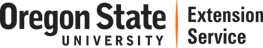 4‐H Youth DevelopmentYearContest/EventRecognition Received (if any)LocalCountyRegionalStateNationalInternational